附件4线上审核网络链接端口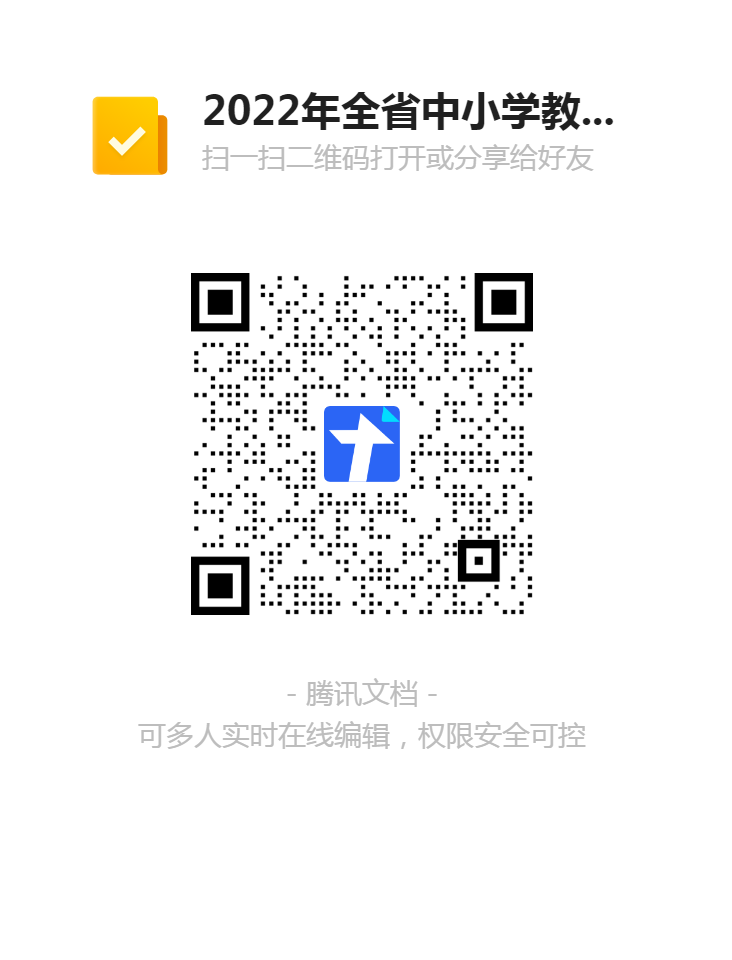 